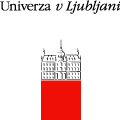 Na Univerzo v Ljubljani vpisanih več kot 2300 tujcev, dodatno jih več kot 2000 študira na izmenjaviLjubljana, 1. februar 2017 - Na Univerzo v Ljubljani se je v študijskem letu 2016/2017 vpisalo 40.109,5* študentov, od tega 2345 tujcev iz 85 držav. Tuji študenti, teh je največ z območja bivše Jugoslavije, študirajo predvsem na Ekonomski in Filozofski fakulteti Univerze v Ljubljani, med bolj priljubljenimi pa sta tudi Fakulteta za arhitekturo in Fakulteta za družbene vede Univerze v Ljubljani. Na študijsko izmenjavo smo sprejeli 2058 študentov, predvsem iz Španije in Nemčije. Tudi ti največ zanimanja kažejo za Ekonomsko fakulteto Univerze v Ljubljani. Na fakultetah in akademijah Univerze v Ljubljani organiziramo informativni dan v petek, 10. februarja 2017, ob 10. in 15. uri ter v soboto, 11. februarja 2017, ob 10. uri. Izjemi sta Fakulteta za kemijo in kemijsko tehnologijo Univerze v Ljubljani (informativni dan bo imela v petek ob 9.30 in ob 14. uri ter v soboto ob 10. uri) in Fakulteta za računalništvo in informatiko Univerze v Ljubljani (informativni dan bo imela v petek ob 11. uri in ob 15.30 ter v soboto ob 10. uri). V petek, 10. februarja 2017, bo Visokošolska-prijavno informacijska služba Univerze v Ljubljani organizirala tudi Informativni dan za zamejske Slovence in tuje državljane. Dogodek se bo odvil z začetkom ob 12. uri  na Teološki fakulteti Univerze v Ljubljani na Poljanski cesti 4 v Ljubljani.Študij na rednih programihV študijskem letu 2016/2017 se je na redne študijske programe vseh treh stopenj Univerze v Ljubljani vpisalo 36.547,5 študenta in izredno 3562 študentov. Skupaj se je na Univerzo v Ljubljani vpisalo 40.109,5  študentov. V okviru strategije internacionalizacije vsako leto povečujemo število študentov na izmenjavi, število redno vpisanih tujih študentov ter število tujih učiteljev in raziskovalcev. V aktualnem študijskem letu jih je vpisanih za deset odstotkov več kot v letu prej. Največ jih prihaja z območja bivše Jugoslavije (s Hrvaške 505 študentov, iz Makedonije 500 študentov, Bosne in Hercegovine 404 študenti, Srbije 124 študentov in Črne Gore 48 študentov).Študij na izmenjaviZadnja generacija študentov iz Slovenije obsega 1515 študentov Univerze v Ljubljani, ki so odšli na izmenjavo v tujino; največ v Nemčijo (238 študentov), na Portugalsko (126 študentov) in v Avstrijo (125 študentov). Na Univerzi v Ljubljani je prek izmenjav študiralo 2058 študentov iz tujine, kar je 28 odstotkov več kot v letu prej. Največ tujih študentov na izmenjavo na Univerzi v Ljubljani prihaja iz Španije (213 študentov) in Nemčije (151 študentov). *Na Univerzi v Ljubljani izvajamo skupni program z Univerzo v Mariboru – pri evidenci študentov, zato vsaka univerza upošteva polovico teh študentov.Prvi prijavni rok za študijsko leto 2017/2018 do 3. marca 2017  Za državljane Evropske unije je na prvi stopnji študija za vpis v prvi letnik na Univerzi v Ljubljani na voljo 9417 mest, na drugi stopnji 7265 in na tretji stopnji 845 vpisnih mest za vse kandidate. Za študijsko leto 2017/2018 je na prvi stopnji študija prvi prijavni rok odprt od 6. februarja do 3. marca 2017. Vsi podatki o pogojih za vpis, tudi o vpisu v višji letnik na podlagi predhodno priznanih znanj in po merilih za prehode, so na voljo v razpisih za vpis na spletni strani Ministrstva za izobraževanje, znanost in šport RS in tudi spletni strani Univerze v Ljubljani ter posameznih članicah (akademijah, fakultetah).Tabela pomembnih datumov prijavnih rokov za študijsko leto 2017/2018. Dodatne informacije o študiju: www.uni-lj.si/study; study.info@uni-lj.si  Dodiplomski in enoviti magistrski študijski programiDodiplomski in enoviti magistrski študijski programiDržavljani EUDržavljani EUPrvi prijavni rokod 6. februarja do 3. marca 2017Drugi prijavni rokod 22. do 29. avgusta 2017Slovenci brez slovenskega državljanstva in državljani držav nečlanic EUSlovenci brez slovenskega državljanstva in državljani držav nečlanic EUPrijavni rokod 6. februarja do 20. aprila 2017Magistrski študijski programiPrijavni roki so objavljeni v razpisu za vpis za vsak program posebej. V primeru, da ne obstaja poseben datum, je rok za oddajo prijave 10. september 2017.Doktorski študijski programiPrijavni roki se od študijskega programa do študijskega programa razlikujejo (od junija do septembra 2017).